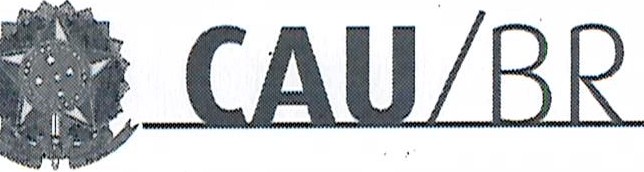 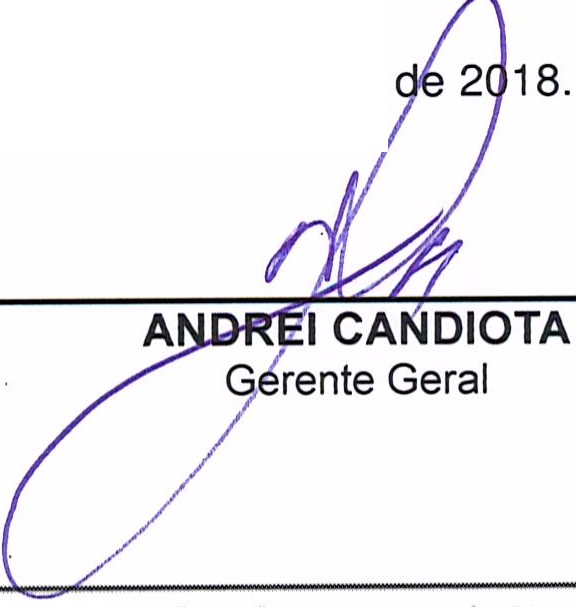 PORTARIA GERÊNCIA GERAL Nº 34, DE 03 DE ABRIL DE 2018Promove substituição temporária no Quadro de Pessoal Efetivo do CAU/BR, e dá outras providências.O Gerente Geral do Conselho de Arquitetura e Urbanismo do Brasil (CAU/BR), no uso das atribuições que lhe confere a Portaria PRES nº 55, de 21 de fevereiro de 2014, atendendo ao disposto na Portaria Normativa nº 33, de 17 de abril de 2015, combinada com a Portaria Normativa nº 48, de 11 de agosto de 2016, e tendo em vista o contido no Memo. CAU/BR 007/2018-SGM de 29 de março de 2018 e tendo em vista a Portaria Presidencial nº 207, de 31 de outubro de 2017.RESOLVE:Art. 1º. Promover a seguinte sub_stituição temporária no Quadro de Pessoal Efetivo do CAU/BR:SUBST ITUÍDO:SUBSTITUTO:Art. 2º. Esta Portaria entra em vigor nesta data.Brasília, 03 de abrilsetor comercial sul (SCS), Quadra 2, sloco e - Ed. serra oourada, Salas 401 a 409 I CEP: 70.300·90.2 srasilia/ Of' 1 Telefone: (61) 3204·9500Secretaria  Geral da MesaMemo. CAU/BR nº. 007/2018-SGMBrasília- DF, 29 de março de 2018.Ao Senhor Andrei Candiota Gerente GeralAssunto: Substituição interna de funções.Prezado Senhor,Para os fins da Portaria Normativa CAU/BR nº 33, de 17 de abril de 2015, combinada com a Portaria Normativa CAU/BR nº 48, de 11 de agosto de 2016, informo o seguinte afastamento e a substituição de pessoal a serviço da SGM-CAU/BR:Neste período a Assistente, Pollyane Siqueira de Pádua de Araujo, fará a substituição cumulativa desempenhando as atividades do emprego de provimento efetivo originário relacionado às atividades da SGM-CAU/BR.Por fim, ressalta-se que a referida substituição atende também aos requisitos do artigo 2º, parágrafo único, da Portaria Normativa nº 33, de 17 de abril de 2015.Atenciosamente,Laís R?.malho MCoorden Téc-SGMConsê\MdÜ.-AIACoordenadora Técnico-Normativa da Secretaria Geral da Mesa do CAU/BRCiente: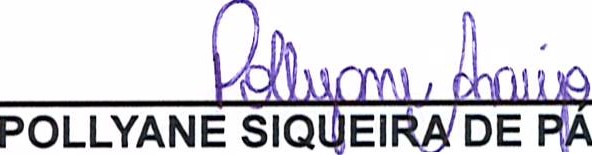 Assistente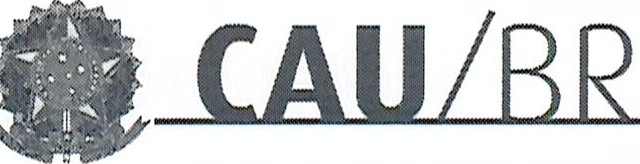 Setor comercial sul (SCS), Quadra 2, Bloco e - Ed. Serra Dourada, Salas 401 a 409 I CEP: 70.300-902 Brasília/DF I Telefone: (61) 3204-9500Nome: Leonardo Castello BrancoEmprego: Nível Superior - 601 - Analista Técnica de Órgãos Colegiados com Ênfase em Planejamento e AdministraçãoLotação: Secretaria Geral da MesaSalário: R$ 8.462,83Período de Afastamento: 20/03/20'18 a 06/04/2018Nome: Pollyane Siqueira de Pádua de AraújoEmprego: Profissional de Suporte Técnico - Assistente AdministrativoLotação: Secretaria Geral da MesaPeríodo de substituição: 20/03/2018 a 06/04/2018Remuneração por substituição:[ X ] Remuneração correspondente ao emprego objeto da substituição(Portaria Normativa nº 48, de 11/08/2016, art. 3º e Portaria Normativa nº 33, de 17/04/2015, art.3°, inciso li ).[ ] Gratificação de 30% (trinta por cento) do salário base do substituído(Portaria Normativa nº 48, de 11/08/2016, art. 3º e Portaria Normativa nº 33, de 17/04/2015 , art.3º, inciso 1).Subst ituído : Leonardo Castello BrancoEmprego: Nível Superior - Cargo 601 -Analista Técnico de Orgãos Colegiados - Enfase emPlanejamento e AdministraçãoLotação: Secretaria Geral da Mesa (SGM)Salário: R$ 8.462,83Motivo: FériasPeríodo: 18 (dezoito) diasTermo inicial: 20/03/2018Termo final: 06/04/2018Substituto: Pollyane Siqueira de Pádua de AraujoEmprego: Profissional de Suporte Técnico -Assistente AdministrativoLotação: Secretaria Geral da Mesa (SGM)